Життя буддистаПісля народження дитини Багато хто з батьків приносять своїх дітей до храму, щоб монахи їх благословили.У ченців прийнято обв'язувати зап'ястя дитини священним шнурочком.Подекуди прийнято голити дитині голову, коли їй виповнюється один місяць. Їжа  Багато хто з буддистів — вегетаріанці.Вони вважають, що це неправильно їсти інших живих істот.Дехто відмовляється від м'яса чи риби на свята.А дехто їсть м'ясо та рибу, але сам не вбиває живих істот.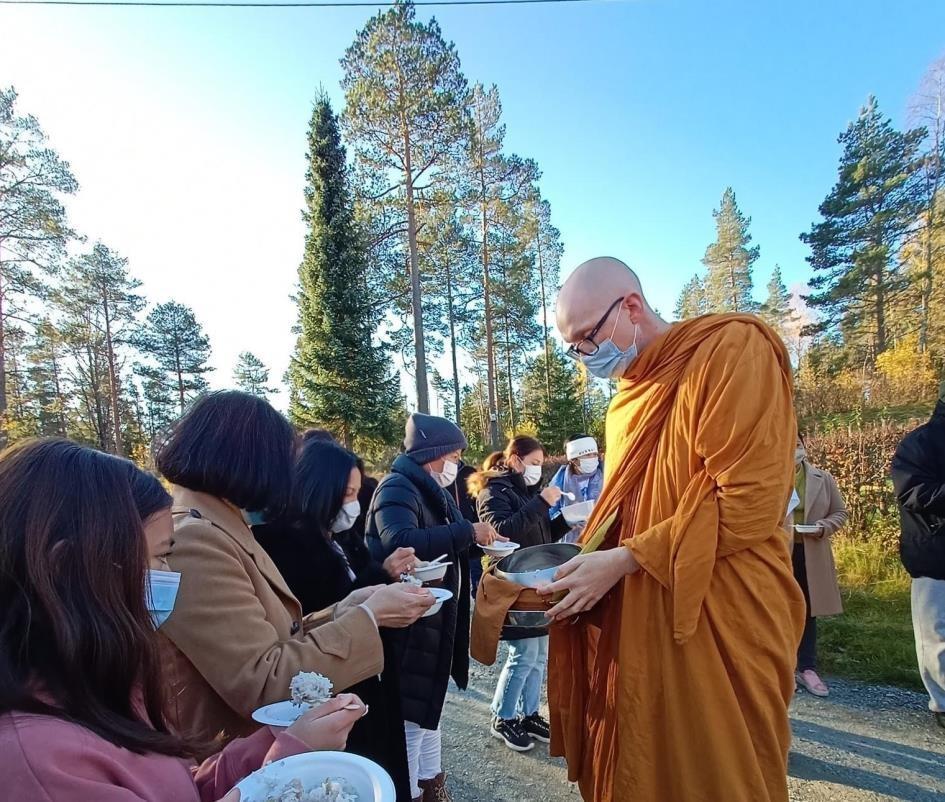 Зображення: Eve Krasteva Буддисти жертвують їжу ченцям, а також приносять її в храм і кладуть перед статуєю Будди.Щоб отримати їжу, монахи зазвичай ходять біля поселень буддистів.  Монахи живуть на пожертвування.Молитва Буддисти не поклоняються богу чи богам.Поклоніння і жертвоприношення називаються Пуджою.Пуджа - це спосіб виявити повагу до Будди та його вчення.Пуджа проводиться як вдома, так і в храмі.У багатьох буддистів вдома є невеликий вівтар із зображенням Будди або статуєю Будди.Вода, пахощі, квіти, рис, фрукти тощо належать до складників, які кладуться перед статуєю Будди. 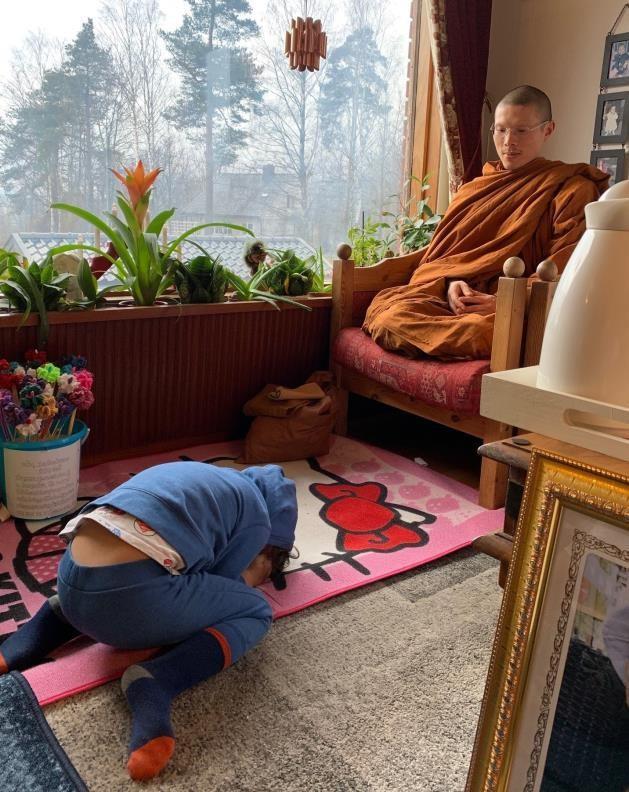 Зображення: Monthipa Silo Gauslaa Поклони б’ються тричі:перший уклін для Буддидругий уклін  для Дхарми (вчення Будди)третій – для Сангхи (чернецький орден) Медитація Буддійська медитація - це вправа на увагу та концентрацію.Медитація – завдання ченців. Мета полягає в тому, щоб відмовитися від своїх бажань і досягти нірвани.Буддисти медитують, щоб віднайти спокій і краще зосередитися на тому, що вони роблять. 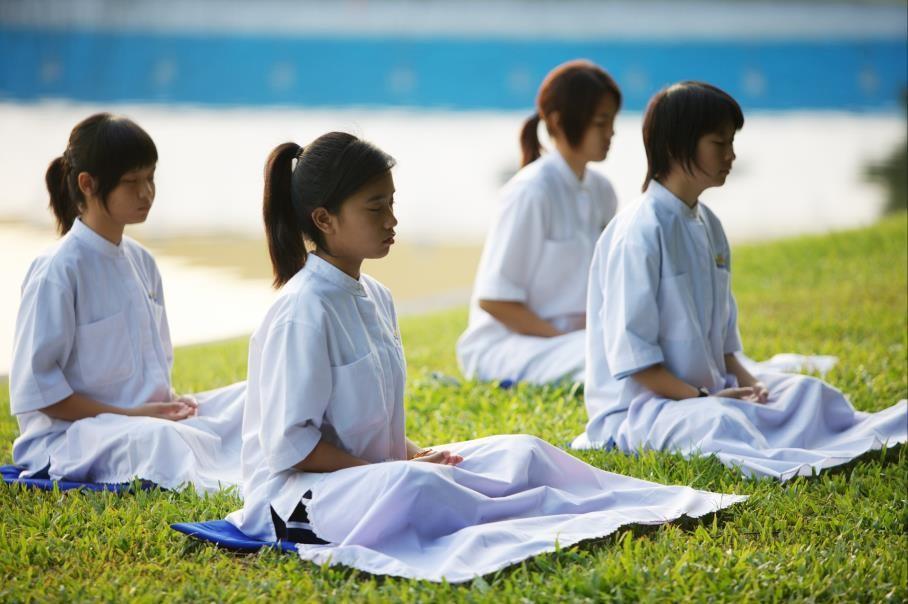 Зображення: Pixabay, Honey Kochphon Onshawee Як правильно медитувати? схрестити ногивипростати спинуслідкувати за диханням шляхом глибоких вдихів та видихів не відволікатися на власні думки або на те, що відбувається навколо. Вервиця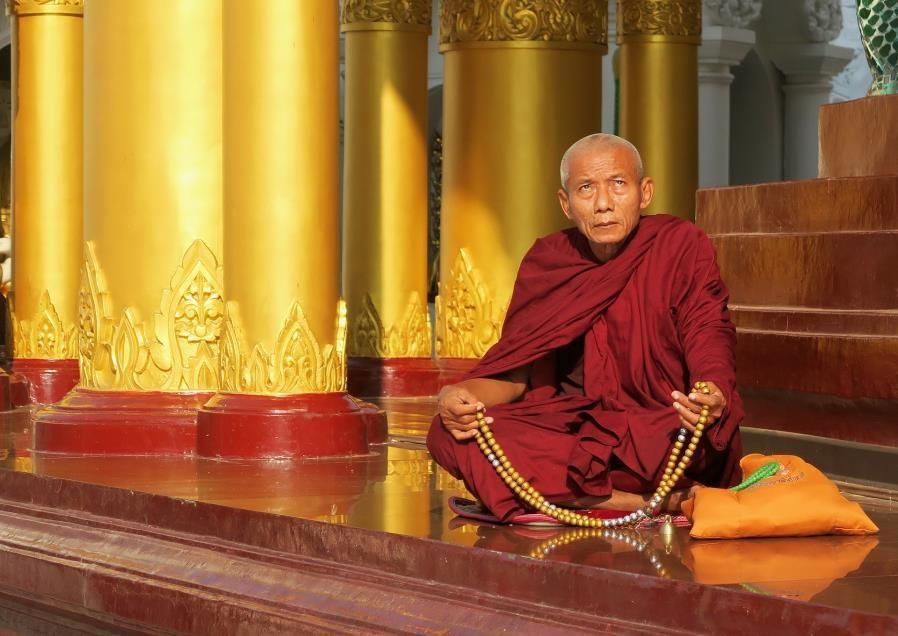 Зображення: Pixabay, Alistair McLellan Вервиця складається зі 108 маленьких намистин і використовується в тибетському і японському буддизмі.При молінні використовують мантри та молитви зі священного писання.Мантра - це священне слово або фраза. Мантра використовується для того, щоб можна було легше зосередитися.Одне з п'яти правил життя - не брехати! Джерело: Vi i verden 3, Børresen, Larsen og Nustad, 2007 http://www.buddhistforbundet.no (Sist opplastet 3. februar 2021) 